DIALOGOS POR EL AGUAFecha: Jueves 21 de Abril de 2022Hora: 10:30 a.m.Participe de los Diálogos por el Agua 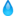 Le invitamos a participar en este diálogo, que será el primero en modalidad presencial.  El diálogo se inscribe en el segundo eje temático que estamos abordando: Desastres hídricos y riesgo hidrológico.El diálogo se realizará el día jueves 21 a partir de las 10:30 a 12:00 en el campus de la Universidad Católica de Bolivia.Disertante: Mónica Guzmán, (UCB).Tema: “Impacto del cambio de uso de suelo en la recarga de agua subterránea”Disertante: María Jasivia Gonzales Rocabado, (ABT). Tema: “Situación de los Bosques en Santa Cruz. Riesgos y problemáticas emergentes”.Disertante: Lic. Huáscar Azurduy, (FCBC).Tema: “Bosques y áreas protegidas en Santa Cruz. Funciones ambientales y desafíos para su aporte en la gestión integral del agua”.Disertante: Ing. Antonio Sanjinez, (PROBIOMA).Tema: “Experiencias desde el cuidado del bosque y el agua. Alternativas para la producción”.La transmisión se emitirá a las 10:30 a.m. de este jueves 21. Recordarles que pueden realizar sus preguntas referente al tema en los comentarios.Para recibir el link y la contraseña de la plataforma Zoom, o un recordatorio del diálogo, registrarse: https://bit.ly/3Jbf87c#DiálogosporelAgua #Agua #AguasSubterráneas #SAGUAPAC #FEDECAAS #ANESAPA #AAPS